Р Е Ш Е Н И Ес. БижбулякО Рабочей группе по приему предложений и подготовке проектов решений по формированию участковых избирательных комиссиймуниципального района Бижбулякский район Республики Башкортостан и назначению их председателейВ соответствии с пунктом 9 статьи 26 Федерального закона «Об основных гарантиях избирательных прав и права на участие в референдуме граждан Российской Федерации», частью 6 статьи 25   Кодекса Республики Башкортостан о выборах, руководствуясь Методическими рекомендациями о порядке формирования территориальных избирательных комиссий, избирательных комиссий муниципальных образований, окружных и участковых избирательных комиссий, утвержденными постановлением Центральной избирательной комиссии Российской Федерации от 17 февраля 2010 года № 192/1337-5 (в редакции постановления от 23 марта 2016 года№329/1874-6) и решением территориальной избирательной комиссии муниципального района Бижбулякский район Республики Башкортостан от 28 июня 2021 года № 9/2-5 «О распределении обязанностей между членами территориальной избирательной комиссии муниципального района Бижбулякский район Республики Башкортостан», территориальная избирательная комиссия муниципального района Бижбулякский район Республики Башкортостан решила:Образовать Рабочую группу по приему предложений и подготовке проектов решений по формированию участковых избирательных комиссий муниципального района Бижбулякский район Республики Башкортостан и назначению их председателей в следующем составе (приложение №1).Утвердить положение о Рабочей группе по приему предложений и подготовке проектов решений по формированию участковых избирательных комиссий	муниципального	района	Бижбулякский	район Республики Башкортостан и назначению их председателей (приложение №2).Контроль за выполнением настоящего решения возложить на председателя территориальной избирательной комиссии муниципального района Бижбулякский район Республики Башкортостан Ситдиков И.Р.Председатель комиссии	И.Р. СитдиковСекретарь комиссии	З.М. ГариповаПриложение №1к решению территориальной избирательной комиссии муниципального районаБижбулякский район Республики Башкортостанот «28» июня 2021 года №9/3-5СОСТАВРабочей группы по приему предложений и подготовке проектов решений по формированию участковых избирательных комиссиймуниципального района Бижбулякский район Республики Башкортостан и назначению их председателейРуководитель Рабочей группыЧлены Рабочей группыПриложение №2к решению территориальной избирательной комиссии муниципального районаБижбулякский район Республики Башкортостанот «28» июня 2021 года №9/3-5ПОЛОЖЕНИЕo Рабочей группе по приему предложений и подготовке проектов решений по формированию участковых избирательных комиссиймуниципального района Бижбулякский район Республики Башкортостан и назначению их председателейОбщие положенияНастоящее Положение определяет порядок работы и основные направления деятельности Рабочей группы по приему предложений и подготовке проектов решений по формированию участковых избирательных комиссий, их резерва на территории муниципального района Бижбулякский район Республики Башкортостан, а также назначению председателей участковых избирательных комиссий (далее – Рабочая группа).Рабочая группа в своей деятельности руководствуется Федеральным законом«Об основных гарантиях избирательных прав и права на участие в референдуме граждан Российской    Федерации»,  Кодексом    Республики	Башкортостан о выборах, Методическими рекомендациями о порядке формирования территориальных избирательных комиссий, избирательных комиссий муниципальных образований, окружных и участковых избирательных комиссий, утвержденными постановлением Центральной избирательной комиссии Российской Федерации от 17 февраля 2010 года№192/1337-5 (далее – Методические рекомендации), настоящим положением.Основные направления деятельности Рабочей группыОсновными направлениями деятельности Рабочей группы являются:прием документов с предложениями о кандидатурах для назначения в состав и резерв составов участковых избирательных комиссий, формируемых на территории муниципального района Бижбулякский район Республики Башкортостан, (далее – предложения) и их проверка на соответствие требованиям законодательства;формирование сводной таблицы со сведениями о поступивших предложениях;подготовка проектов постановлений Комиссии о формировании участковых избирательных комиссий.Порядок приема документов с предложениямиДокументы с предложениями о кандидатурах для назначения в состав участковых избирательных комиссий и резерв составов участковых избирательных комиссий принимает член Рабочей группы.Член Рабочей группы – секретарь территориальной избирательной комиссии, отвечающий за прием, регистрацию и прохождение поступающей корреспонденции:регистрирует поступление документов с предложениями в соответствии с Инструкцией по делопроизводству в территориальной избирательной комиссии муниципального района Бижбулякский район Республики Башкортостан, утвержденной решением Комиссии от 14 января 2021года №2/1-5;выдает подтверждение о приеме документов с предложениями лицам, представившим документы в Комиссию в случае, если указанные документы представлены представителем субъекта выдвижения лично (приложение №1);передает принятые документы членам Рабочей группы, которые:осуществляют проверку документов с предложениями на соответствие требованиям законодательства, Методическим рекомендациям;вносят в сводную таблицу сведения о предложениях в порядке их поступления отдельно по каждой территориальной избирательной комиссии (приложение №2);передают документы с предложениями, копию подтверждения о приеме документов с предложениями и сводную таблицу руководителю Рабочей группы.В случае выявления несоответствий представленных документов с предложениями требованиям законодательства Рабочая группа может предложить лицам, представившим указанные документы, устранить выявленные несоответствия до окончания срока приема предложений.Организация деятельности Рабочей группыДеятельность Рабочей группы осуществляется на основе коллегиальности, гласного и открытого обсуждения вопросов, входящих в ее компетенцию.На заседаниях Рабочей группы вправе присутствовать и высказать свое мнение члены Комиссии и лица, представившие предложения о кандидатурах для назначения в состав участковых избирательных комиссий и их резерв.Заседания Рабочей группы проводятся по мере необходимости. Поступившие в Комиссию предложения о кандидатурах для назначения в состав участковых избирательных комиссий и их резерв предварительно рассматриваются на заседаниях Рабочей группы.Подготовка к заседаниям Рабочей группы ведется в соответствии с поручениями руководителя Рабочей группы членами Рабочей группы.К заседанию Рабочей группы готовятся подлинники или копии поступивших документов с предложениями, сводные таблицы со сведениями о поступивших предложениях, иные необходимые документы.По истечении срока приема предложений Рабочая группа готовит проекты постановлений Комиссии о составах участковых избирательных комиссий и их резерве.Сводные таблицы со сведениями о поступивших предложениях, проекты постановлений Комиссии о формировании участковых избирательных комиссий и их резерве вносятся на рассмотрение Комиссии.Приложение №1к ПОЛОЖЕНИЮ о Рабочей группе по приему предложений и подготовке проектов решений по формированию участковых избирательных комиссий муниципального районаБижбулякский район Республики Башкортостан и назначению их председателейПодтверждениеo приеме документов с предложениями о кандидатурахдля назначения в состав (резерв составов) участковых избирательных комиссий муниципального района Бижбулякский районРеспублики БашкортостанНастоящее подтверждение выдано	,(инициалы, фамилия)в том, что приняты следующие документы:Уведомление о направлении в территориальную избирательную комиссию	муниципального	района	Бижбулякский	район Республики Башкортостан документов с предложениями о кандидатурах для назначения в состав (резерв составов) участковых избирательных комиссийна      листах.Решение субъекта выдвижения о внесении предложений о кандидатурах в состав (резерв составов) участковых избирательных комиссийна      листах.Личное согласие кандидата на назначение в состав (резерв составов) участковых избирательных комиссий и копии приложенных документов к нему: 	– на	листах. 	– на	листах. 	– на	листах. 	– на	листах.«	»	20	года 	часов	мин.Документы сдал  		 	(подпись)	(инициалы, фамилия)Документы принял  		 	(подпись)	(инициалы, фамилия)ТЕРРИТОРИАЛЬНАЯ ИЗБИРАТЕЛЬНАЯ КОМИССИЯ МУНИЦИПАЛЬНОГО РАЙОНА БИЖБУЛЯКСКИЙ РАЙОН РЕСПУБЛИКИ БАШКОРТОСТАН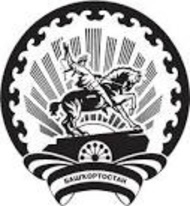 БАШКОРТОСТАН РЕСПУБЛИКАҺЫБИШБҮЛӘК РАЙОНЫ МУНИЦИПАЛЬ РАЙОНЫТЕРРИТОРИАЛЬ ҺАЙЛАЙКОМИССИЯҺЫ    «28» июня 2021 года	 	№ 9/3-5	1.Никитин Алексей Ивановичзаместитель председателя территориальной избирательнойкомиссии2.Гарипова Зулия Минулловнасекретарь территориальной избирательной комиссии3.Герасимова Светлана Витальевначлен территориальной избирательной комиссии4.Абзалов Айнур Рафисовиччлен территориальной избирательной комиссии5.4.3.2.1.№ГражданствоФ.И.О.Дата рожденияМесто рожденияОбразование (в том числе юридическое)Специальность, квалификация, наименование учебного заведения,реквизиты документа об образованииДолжность, место работы (учебы, службы), род занятийЯвляется гос. или мун. служащимСубъект инициативы выдвиженияОпыт работы в комиссияхНаличие письменного согласия кандидатаПаспортные данныеАдрес места регистрации / адрес фактического места жительстваТелефон, электронная почтаРезультат проверки МВД по РБРезультат проверки ГАС «Выборы»